КАЛЕНДАРЬ  СОБЫТИЙ и МЕРОПРИЯТИЙ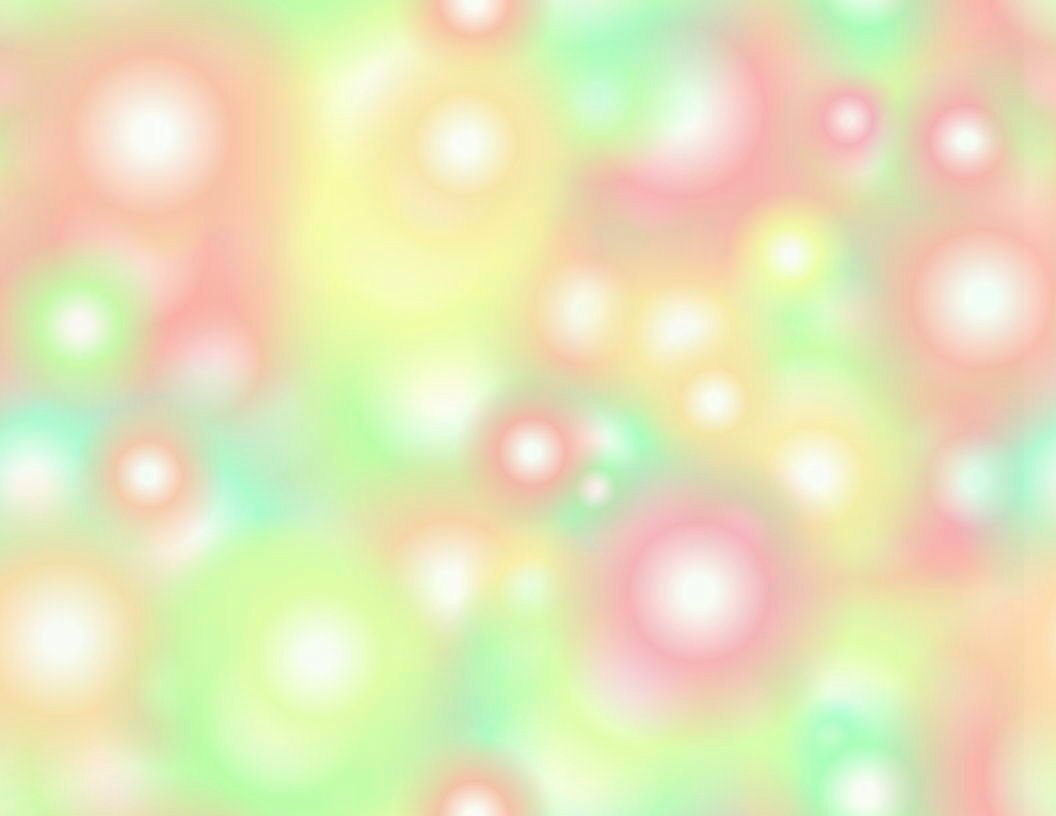 МУНИЦИПАЛЬНОГО РАЙОНА БЕЗЕНЧУКСКИЙна  июль  2013 годаМБУК « Безенчукский межпоселенческий культурно-досуговый центр»МБУК «Безенчукская  межпоселенческая центральная библиотека»МАУК « Безенчукский центр досуга»МАУК « Осинский центр досуга»МБУ «Дом молодежных организаций»МБУ «Комитет по физической культуре и спорту»ПЛАНмероприятий,  посвященных  Дню семьи, любви и верности№Дата, времяНаименование мероприятия(включая производственные и подготовительные мероприятия)Ответственное должностное лицо (ФИО, должность)Место проведенияВозрастная категория, количество человек106.07.2013г. Участие в межрегиональном фестивале «Злат Венец» Стадникова И.А. зав.культмассовым секторомКДЦ «Мелиоратор»смешенная212.07.2013г. 16-00ч.12.07.2013.18-00Концертная программа «Поет село родное» с.Екатериновкас.АлександровкаБаннова Л.В.рук.кр.КДЦ «Мелиоратор»смешенная427.06.2013г. 20-00ч. Юбилей чувашского фольклорного ансамбля «Шингарчи»,с участием коллективов КДЦ Стадникова И.А.Зав.культмассовым секторомКорт «Мелиоратор»Смешенная 5По графикуБабошева Л.Ф.Зав. метод.кабинетомОказание методической помощиВасильевский СДК Васильевский СДК Васильевский СДК Васильевский СДК Васильевский СДК Васильевский СДК 602.07.2013г 10-00ч.Выставка книг, викторина«Путешествие по русским сказкам»Киселева Н.В.,Худ.руководительСДК с. Васильевкадети705.07.2013г. 12-00ч.Игровая программа« Царство Водяного»Киселева Н.В.,Худ.руководительСДК с. Васильевкадети816.07.2013г. 11-00ч.Литературный конкурс« Ваше величество, Госпожа рифма»Киселева Н.В.худ.рук.СДК с. Васильевкашкольники923.07. 2013г. 12-00ч.Конкурс рисунков« Я и окружающий мир»Киселева Н.В.худ.рукСДК с. Васильевкасмешенная1024-28.07.2013г. Всероссийский конкурс Нижний Новгород («Кружевница»)Козлова И.Л. директор. 	Идкаева Е.Л. рук.кружкаСДК с. Васильевкасмешенная1126.07.2013г. 15-00ч.Молодежная танцевальная программа «Танцуем вместе»СтукмановаЛ.В.рук.кружкаСДК с. Васильевкаподростки1230.07.2013г. 10-00ч. Конкурсная развлекательная программа для детей «Я на солнышке лежу…»Козлова И.Л., директорСДК с. Васильевкадети1331.07.2013г. 10-00ч.Музыкальная Гостиная л.о.«Зимняя вишня»«Прохладным летним вечером…»Идкаева Е.Л. рук.кружкаСДК с. ВасильевкасмешеннаяПесоченский СДК Песоченский СДК Песоченский СДК Песоченский СДК Песоченский СДК Песоченский СДК 1402.07.2013г. 14-00ч.Спортивные мероприятия«Веселые старты» Трошина О.В. худ.рук. СДК с. ПесочноеСмешенная 1505.07.2013г. 15-00ч.Развлекательная программа для мл.шк.дискотека«Приглашаем к танцу»Китаева Т.Н. рук.кружкаПесоченский СДКдети1606.07.2013г. 20-00ч.Развлекательная программа для молодежи,дискотека«Приглашаем к танцу»Трошина О.В. худ.рук. Песоченский СДКмолодежь1710.07.2013г. 14-00ч.Литературно-музыкальная программа«Встреча с любимыми сказками»Трошина О.В. худ.рук. Песоченский СДКшкольники1812.07.2013г. 20-00ч.Игровая программа «Бумажный бум»Трошина О.В. худ.рук. Песоченский СДКшкольники1913.07.2013г. 20-00ч.Танцевальная программаКитаева Т.Н. рук.кружкаПесоченский СДКсмешенная2016.07.2013г. 14-00ч.Игровая программа с эл-ми театрализации«Солнечный круг»Трошина О.В. худ.рук.Песоченский СДКшкольники2118.07.2013г. 15-00ч.Тематическая развлекательная программа «Спички детям не игрушка!»Китаева Т.Н. рук.кружкаПесоченский СДКдети2219.07.2013г. 15-00ч.Развлекательная программа «Шляпная вечеринка»Фучеджи А.В.  директор Трошина О.В. худ.рук.Песоченский СДКмолодежь2320.07.2013г. 20-00ч.Танцевальная программа молодежи Китаева Т.Н. рук.кружкаПесоченский СДКшкольники2424.06.2013г. 1414-00ч.Спортивные мероприятия«Веселые ежата»Фучеджи А.В.  директорПесоченский СДКмолодежьАлександровский СДКАлександровский СДКАлександровский СДКАлександровский СДКАлександровский СДКАлександровский СДК2503.07.2013г.  17-00ч.Выставка В.С. Пикуль-человек, одаренный  великими творческими силами.Шерстнева Л.Е. худ.рук.Александровский СДКдети2605.07.2013г. 20-00ч. ДискотекаШерстнев А.Г.Александровский СДКмолодежь2706.07.2013г.20-00ч.ДискотекаШерстнев А.Г.Александровский СДКмолодежь2810.07.2013г. 17-00ч.Тематическое мероприятие «Победа в Полтавской битве»Шерстнева Л.Е. худ.рук.Александровский СДКдети2912.07.2013г. 20-00ч.Танцевальная программа для молодежи. ДискотекаШерстнев А.Г. рук.кр.Александровский СДКмолодежь3013.07.2013г. 20-00ч.Танцевальная программа для молодежи. ДискотекаШерстневА.Г.рук.кр.Александровский СДКмолодежь3117.07.2013г. 17-00ч.День шахмат (выставка ,турнир по шахматам)Шерстнева Л.Е. худ.рук.Александровский СДКмолодежь3219.07.2013г. 20-00ч.Танцевальная программа для молодежи. ДискотекаШерстневА.Г.рук.кр.Александровский СДКмолодежь3320.07.2013г. 20-00ч. Танцевальная программа для молодежи. Дискотека ШерстневА.Г.рук.кр.Александровский СДКмолодежь3424.07.2013г. 11-00ч.«Экологическая экскурсия «Мир вокруг нас»Шерстнева Л.Е. худ.рук.Александровский СДКшкольники3524.07.2013г. 20-00ч. Танцевальная программа для молодежи. ДискотекаШерстневА.Г.рук.крАлександровский СДКмолодежь3625.07.2013г. 20-00ч.Танцевальная программа для молодежи. ДискотекаШерстневА.Г.рук.кр.Александровский СДКмолодежь3731.07.2013г. 17-00ч. Вечер тихих игр (шашки, шахматы)Шерстнева Л.Е. худ.рук.Александровский СДКмолодежьОльгинский СДКОльгинский СДКОльгинский СДКОльгинский СДКОльгинский СДКОльгинский СДК3808.07.2013г. 17-00ч.Праздничная программа посвященная дню Семьи, любви и верности Серегина А.В.худ.рук. Ольгинский СДКдети3912.07.2013г. 14-00ч.Детская игровая программа по экологии «Мы не разрушим этот мир»Серегина А.В.худ.рук.Ольгинский СДКшкольники406.13.20.27,07.2013г. 21-30ч.Танцевальная дискотекаСерегина А.В.худ.рукОльгинский СДКмолодежьНатальинский СДКНатальинский СДКНатальинский СДКНатальинский СДКНатальинский СДКНатальинский СДК4106.07.2013г. с 10.00чУчастие в областном фестивале обрядовых действий  « Злат венец» с. ПриволжьеДмитриева М.В. – директор,Дмитриев А.Л. – худ.рук.Натальинский СДКмолодежь4207.07.2013г.. 13-00ч.«Лебединская верность» - день семьи, любви и верности»Дмитриева М.В. – директор,Дмитриев А.Л. – худ.рук.Натальинский СДКмолодежь4313.07.2013г. 11-00ч.« Наша зеленая планета» - кинолекторий для детей  Дмитриева М.В. – директор,Дмитриев А.Л. – худ.рук.Натальинский СДКмолодежь4418.07.2013г. 11-00ч.« Чур – чура , в гостях к нам пришла игра» - игровая программа для детейДмитриева М.В. – директор,Дмитриев А.Л. – худ.рук.Натальинский СДКдети4527.07.2013г.20-00ч.«Абракадабра» - музыкальная программа для молодежиДмитриева М.В. – директор,Дмитриев А.Л. – худ.рук.Натальинский СДКмолодежь4630.07.2013г. .13-00ч.«Природа просит помощи» - конкурсная программа познавательная программка для детейДмитриева М.В. – директор,Дмитриев А.Л. – худ.рук.Натальинский СДКДетиНово – Михайловский СДКНово – Михайловский СДКНово – Михайловский СДКНово – Михайловский СДКНово – Михайловский СДКНово – Михайловский СДК4805.07.2013г. 12-00ч. «Праздник цветов»Выставка букетов, рисунковБеркешева Т.И. – директор СДКНово – Михайловский СДКмолодежь4912.07.2013г.18-00ч.«Спортивный праздник»Игры в баскетбол, теннисБеркешева Т.И. – директор СДКНово – Михайловский СДКсмешенная5018.07.2013г. 16-00ч. Для детей и школьников (тематический вечер) «Мы против наркотиков» Беркешева Т.И. – директор СДКНово – Михайловский СДКДети, школьники515,6,7,12,13,14,19,20,21,26,27,28-07.2013г.20-00ч.Вечер отдыха для молодежиДискотекаБеркешева Т.И. – директор СДКНово – Михайловский СДКмолодежьМакарьевский СДКМакарьевский СДКМакарьевский СДКМакарьевский СДКМакарьевский СДКМакарьевский СДК5205.07.2013г. 12-00ч.Игровая программа «День Нептуна» Шик Л.Л. – директор СДКМакарьевский СДКдети5306,13,20,27.07.2013г. 20-00ч.ДискотекаШик Л.Л. – директор СДКМакарьевский СДКШкольникиКупинский СДККупинский СДККупинский СДККупинский СДККупинский СДККупинский СДК5406.07.2013г.15-00ч.День Нептуна Праздничная программа для жителей села и гостей на берегу рекиСмирнова О.В. худ.рукСелезнева О.П.СДК Купиношкольники 15 чел5512.07.2013г.18-00ч.Де6нь двора №3 Концертно-Поздравительная программа во двореСеверина О.Н. директорСелезнева О.П.рук.кр.СДК Купинодошкольники10 чел5617.07.2013г. 18-00ч.Водная дискотека – Танцевально – игровая программа для детей на площадиСеверина О.Н. директорСДК Купиноженщины10 чел5719.07.2013г.18-00ч.День Двора №4,Концертно – Поздравительная программа во двореСеверина О.Н. директорСмирнова О.В. худ рукСДК Купинодошкольники10 чел5831.07.2013г.18-00ч.День молодой картошки – Танцевально-игровая программа для детей площадиСеверина О.Н. директорСДК Купиношкольники 15 челПрибойский СДКПрибойский СДКПрибойский СДКПрибойский СДКПрибойский СДКПрибойский СДК5908.07.2013г. 14-00ч.День Нептуна развлекательная программаСинеглазова С.Л.- директор СДКМитрофанова Т.А. - Худ.рук. СДК с. Прибоймолодежь606,7,13,14,20,21,27,28июня 21-00ч..Танцевальные дискотекиСинеглазова С.Л.- директор СДКСДК с. ПрибоймолодежьКрасносельский СДККрасносельский СДККрасносельский СДККрасносельский СДККрасносельский СДККрасносельский СДК6107.07.2013г. 12-00ч.«День Нептуна»Игровая программаГордиенко Ф.А. – директор СДККрасносельский СДКдети6214.07.2013г. 17-00ч.Праздничная программа посвященная Дню семьи ,любви и верностиГордиенко Ф.А. – директор СДККрасносельский СДКсмешенная6328.07.2013г. 18-00ч.Праздничная программа посвященная дню селаГордиенко Ф.А. – директор СДККрасносельский СДКдетиНикольский СДКНикольский СДКНикольский СДКНикольский СДКНикольский СДКНикольский СДК6408.07.2013г. 11-00ч.Конкурсная программа  «Как на Купалу солнце играло»О.В. Сахтерова – директор СДКНикольский СДКДети до 14 лет6520.07.2013г. 10-00ч.День села .Юбилей чувашской группы – 15 лет!О.В. Сахтерова – директор СДКНикольский СДКдетиЕкатериновский СДКЕкатериновский СДКЕкатериновский СДКЕкатериновский СДКЕкатериновский СДКЕкатериновский СДК6606.07.2013г. 12-00ч.Экологическая акция«Спасите речку»Романова А.Б. – директор СДКОсадчиков С.Д.руков.кр. Площадка перед ЕкатериновскогоСДКРазно - возрастная6706.07.2013г.21-00ч.Дискотечная программа «В субботу вечером»Романова А.Б. – директор СДКЕкатериновский СДКМолодежь6807.07.2013г. 14-00ч.Театрализованная программа ко Дню Нептуна«Как морского царя заколдовали»Романова А.Б. – директор СДКЕкатериновский СДКшкольники 6913.07.2013г. 12-00ч.Спортивная викторина«Быстрее, выше, сильнее» Романова А.Б. – директор СДКЕкатериновский СДК7013.07.2013г. 21-00ч. Дискотека «В субботу вечером»Романова А.Б. – директор СДКЕкатериновский СДКМолодежь7120.07.2013г. 16-00ч.Выставка прикладного творчества«Твори добро и красоту»Романова А.Б. – директор СДКЕкатериновский СДКсмешенная7220.07.23013г. 21-00ч. Праздничная программа ко Дню села«Люблю свою малую Родину»Романова А.Б. – директор СДКЕкатериновский СДКмолодежь7320.07.2013г. 21-00ч. Дискотека «В субботу вечером»Романова А.Б. – директор СДКЕкатериновский СДКМолодежь7427.07.2013г. 21-00ч.Дискотека «В субботу вечером»Романова А.Б. – директор СДКЕкатериновский СДКдетиМВЦМВЦМВЦМВЦМВЦМВЦ7531.07.2013г. Ксения Шишова –Живопись Выставка « Мастера Безенчукского района»Кравченко М.И. –зав. экспозиционным заломМВЦсмешанная7601-31.07.2013гРисунки по мотивам произведения Владимира Мегре, Овчарова Тамара АлексеевнаКравченко М.И. –зав. экспозиционным заломМВЦсмешанная7701-31.07.2013гНиколай Рерих, Святослав Рерих-репродукции картинКравченко М.И. –зав. экспозиционным заломМВЦсмешаннаяПереволокский СДКПереволокский СДКПереволокский СДКПереволокский СДКПереволокский СДК7807.07.2013г.12-00ч.«День Нептуна» Праздничная ,игровая программаЕлуферьева Н.А.Переволоки7914.07.2013г. 18-00ч.День семьи, любви и верностиКонцертная програмаЕлуферьева Н.А.Переволоки8021.07.2013г. 14-00ч.Праздничная программаДень поселкаЕлуферьева Н.А.Переволоки8106.07.;07.07.;13.07;14.07;20,07;21.07;27.07;28.07.2013г.  21-00ч.ДискотекаЕлуферьева Н.А.ПереволокиЗаволжский СКЗаволжский СКЗаволжский СКЗаволжский СКЗаволжский СК8209.07.2013г.  11-00ч.«Веселая эстафета»Спортивная программаНикитина Г.Е.Заволжское8316.07.2013 г. 18-00ч.«Знатоки природы»ВикторинаНикитина Г.Е.Заволжское8428.07.2013г. 14-00ч.«День Нептуна» Развлекательная праздничная программаНикитина Г.Е.Заволжское8504.07., 05.07, 06.07, 12.07, 13.07, 21.07, 25.07.2013г. 20-00чДискотека для молодежиНикитина Г.Е.Заволжское№ п/пДата, времяНаименование мероприятия(включая производственные и подготовительные мероприятия)Ответственноедолжностное лицо(ФИО, должность)Примечание1.До 10.07.2013 г.Подготовка и сдача квартального отчёта — мониторинга о деятельности библиотек МБУК «БМЦБ» за 2 квартал 2013 г. в Самарскую областную универсальную научную библиотеку и Министерство культуры Самарской областиМорозова Т.Ю., руководитель МБУК «БМЦБ»;Кантеева Э.А., методист МБУК «БМЦБ»;заведующие отделами БМЦБ, библиотекари/заведующие библиотеками-филиалами МБУК «БМЦБ»МБУК «БМЦБ»2. В течение месяцаКнижные выставки, беседы у выставок:«Любви все возрасты покорны» (к Дню семьи, любви и верности — 8 июля);«Последний пламенный русский писатель-маринист» (к 85-летию В.Пикуля);«Певец революции» (к 120-летию со дня рождения В.Маяковского);«Я не представляю себе жизни без поэзии» (к 85-летию со дня рождения А.Дементьева)Бакеева В.Н.,Полуханова Н.Ю., библиотекари отдела обслуживания БМЦБМесто проведения:Безенчукскаямежпоселенческая центральная библиотека3.В течение месяцаКнижные выставки, беседы у выставок:«Громкая слава тихих ролей» (к 80-летию З.Кириенко);«Их стихи — пленительная сладость» (поэзия А.Дементьева, Е.Евтушенко и др.);«Мастера детектива»;“Овеянные славой: Флаг и Герб” (к 90-летию Государственного Герба СССР и 20-летию Герба РФ).Махтева Л.Н., заведующая Городской библиотекой - филиаломМесто проведения: Городская библиотека — филиал4.В течение месяцаКнижные выставки, беседы у выставок:«Забавные сказки и рисунки» (В.Г.Сутеев);- для дошкольников, учащихся 1-3 кл.;«Пиши, перо моё, кричи!..» (к 120-летию В.Маяковского) — для учащихся 6-9 кл.Фокеева Л.А., библиотекарь Городской детской библиотекиМесто проведения:Городская детская библиотека5.01.07.2013 г.«Самый умный» - литературная игра для школьников 5-7 кл.Капанова Е.Н., заведующая Екатериновской сельской библиотекойМесто проведения: Екатериновская сельская библиотека6.Весь периодРабота с читателями-детьми по Программе летнего чтения «Земля – наш общий дом»Петухова Н.В., заведующая Песоченской сельской библиотекойМесто проведения: Песоченская сельская библиотека7. 04.07.2013 г.Летняя площадка «Улыбка»:конкурсно-игровая программа для ребят 1-6 кл. на свежем воздухе (конкурс на знание стихов, загадок, поговорок, прибауток и т.д., старинные русские игры и др.)Капанова Е.Н., заведующая Екатериновской сельской библиотекойсовместно со школойМесто проведения: Екатериновская сельская библиотека8.08.07.2013 г.«Дом, где тебя любят и ждут» - литературно-музыкальная композиция, посвящённая Дню любви, семьи и верностиСосновская А.Ф.,заведующая Натальинской сельской библиотекой;Натальинский СДКМесто проведения:Натальинский СДК9.08.07.2013 г.,11.00 ч«Живите в ладу и гармонии!» - литературный праздник, посвящённый Дню семьи, любви и верности для детей 10-14 летКуркуль М.И., заведующая Ольгинской  сельской библиотекойМесто проведения: Ольгинская сельская библиотека10.07.07.2013 г.Летняя площадка «Улыбка»: фольклорный праздник «Иванов день» - для детей 1-6 кл.Капанова Е.Н., заведующая Екатериновской сельской библиотекойМесто проведения: Екатериновская сельская библиотека11.09.07.2013 г.«По страницам любимых сказок» - литературная викторина для детей 3-5 кл.Капанова Е.Н., заведующая Екатериновской сельской библиотекойМесто проведения: Екатериновская сельская библиотека12.Весь месяцРабота по программе летнего чтения «Каникулы у друзей в Солнечном городе» (к 105-летию со дня рождения Н.Носова)Квасова Т.А., библиотекарь Преполовенской сельской библиотекиМесто проведения: Преполовенская сельская библиотека13.В течение месяца«В.Г.Сутеев» - час-портрет (для детей младшего и среднего возраста)Киселёва Н.В., заведующая Васильевской сельской библиотекойМесто проведения: Васильевская сельская библиотека14. С 13.07.2013 г.с 18.07.2013 г.С 19.07.2013 г.с 25.07.2013 г.Книжные выставки, беседы у выставок:«Романтик русской истории» (к 85-летию со дня рождения В.Пикуля);«Из плеяды шестидесятников» (к 80-летию со дня рождения Е.Евтушенко);«Крупнейший поэт пролетарской эпохи» (к 120-летию со дня рождения В.Маяковского);«Книги — юбиляры: Ж.Верн «Дети капитана Гранта» (к 145-летию со дня выхода книги в свет)Куркуль М.И., заведующая Ольгинской  сельской библиотекойМесто проведения: Ольгинская сельская библиотека15.14.07.2013 г.«Служитель «грозной лиры» - книжная выставка и обзор литературы, посвящённые 270-летию со дня рождения Г.Р.ДержавинаКапанова Е.Н., заведующая Екатериновской сельской библиотекойМесто проведения: Екатериновская сельская библиотека16.18.07.2013 г.Эко-бал «Цветы — улыбка природы» (для юношества)Сосновская А.Ф.,заведующая Натальинской сельской библиотекойсовместно с СДКМесто проведения:Натальинский СДК17.19.07.2013 г.«Книга про бойца «без начала и конца» - литературный ринг (к 120-летию со дня рождения А.Т.Твардовского)Капанова Е.Н., заведующая Екатериновской сельской библиотекойМесто проведения: Екатериновская сельская библиотека18.20.07.2013 г.Эко-экскурсия по миру лекарственных ьрав«Я не степью хожу, я хожу по аптеке» (для учащихся средних и старших классов)Сосновская А.Ф.,заведующая Натальинской сельской библиотекой совместно с СДКМесто проведения:Натальинский СДК19.Дата уточняетсяДень села. «Екатериновка — Родина моя» - праздничная программа, выставка декоративно-прикладного творчестваКапанова Е.Н., заведующая Екатериновской сельской библиотекойМесто проведения: Екатериновская сельская библиотека29.02.07.2013 г.,13.00 ч«Я не степью хожу, я хожу по аптеке...» - мероприятие для детей 7-14 лет (экскурсия в лес, знакомство с лекарственными травами)Соловьева Г.Н., библиотекарь Сосновской сельской библиотекойМесто проведения:Сосновская сельская библиотека, лес21. 05.07.2013 г.«Волшебный магазин» - мероприятие для учащихся 1-4 классов (к 110-летию со дня рождения В.Г.Сутеева)Савельева М.В., библиотекарьКупинской сельской библиотекиМесто проведения:Купинская сельская библиотека22.07.07.2013 г.«Под крышей дома моего...» - литературно-музыкальный вечер (совместно с СДК)Соловьева Г.Н., библиотекарь Сосновской сельской библиотекойМесто проведения:Сосновский СДК23.08.07.2013 г.,15.00 ч«Ларчик открывается, игра начинается» - игровая программа для детей 7-14 летСоловьева Г.Н., библиотекарь Сосновской сельской библиотекойМесто проведения:Сосновская сельская библиотека24.12.07.2013 г.,11.00 чПрограмма летнего чтения «Неизвестная планета»:«Незабываемые встречи в Библиотеремке» - литературный праздник (экскурсия средней группы д/с «Росинка»).Кузнецова Т.М., заведующая Городской детской библиотекойМесто проведения:Городская детская библиотека25.15.07.2013 г.,15.00 ч«Что такое этикет?» - мероприятие для детей 7-14 летСоловьева Г.Н., библиотекарь Сосновской сельской библиотекойМесто проведения:Сосновская сельская библиотека26.22.07.2013 г.,16.00 чИз цикла «Сказка не стареет» - мероприятие для детей 7-14 летСоловьева Г.Н., библиотекарь Сосновской сельской библиотекойМесто проведения:Сосновская сельская библиотека27. 24.07.2013 г.«Что делать?» - беседа у книжной выставки для учащихся 8-9 классов (к 185-летию со дня рождения Н.Г.Чернышевского)Савельева М.В., библиотекарьКупинской сельской библиотекиМесто проведения:Купинская сельская библиотека28.Весь периодРабота по Программе летнего чтения «90 дней по Вселенной» (библиотечные мероприятия для детей, творческие конкурсы и задания, игры ми.д.).Ерцкина Т.В., заведующая Детской районной библиотекойМесто проведения: Детская районная библиотека29.В течение месяца«Здоров будешь — всё добудешь!» - книжная выставкаСычёва Т.А., библиотекарь Кануевской сельской библиотекиМесто проведения: Кануевская сельская библиотека30.В течение месяцаКнижные выставки, беседы у выставок:«Так, словно был очевидцем» (к 85-летию со дня рождения В.Пикуля);«Гуманист из Житомира» (к 160-летию со дня рождения В.Г.Короленко).Алексеева Е.А., заведующая Звездинской сельской библиотекойМесто проведения:Звездинская сельская библиотека31.10.07.2013 г.Урок цветовода «Цветы вокруг нас»Алексеева Е.А., заведующая Звездинской сельской библиотекойМесто проведения:Звездинская сельская библиотека32.В течение месяца«Книжкина больница» - детский десант по ремонту книгАлексеева Е.А., заведующая Звездинской сельской библиотекойМесто проведения:Звездинская сельская библиотека33.19.07.2013 г.,12.00 чПрограмма летнего чтения «Неизвестная планета» (для учащихся 1-8 кл.):«Мир, как цветной луг» - интерактивно-познавательная игра для учащихся 2-5 классов.Кузнецова Т.М., заведующая Городской детской библиотекойМесто проведения:Городская детская библиотека34. В течение месяцаИндивидуальные/групповые консультации для библиотечных специалистов МБУК “БМЦБ”Кантеева Э.А., методист МБУК «БМЦБ»;Ерцкина Т.В., заведующая Детской районной библиотекой;Участники практикумов — библиотекари МБУК «БМЦБ»Место проведения: Безенчукскаямежпоселенческая центральная, Детская районная библиотеки, библиотеки-филиалы35.Весь период(июль — ноябрь 2013)Дистанционное обучение по образовательным комплексам в рамках обучения специалистов муниципальных библиотекиспользованию информационно-коммуникационных технологий (изучение тем по учебным пособиям, выполнение практических заданий по рабочим тетрадям)Участники дистанционного образовательного курса — библиотекари библиотек МБУК «БМЦБ»Библиотеки МБУК «БМЦБ»36.В течение месяцаПодготовка партий новой литературы для библиотек-филиалов МБУК “БМЦБ”, работа с актами, сводным корпоративным каталогомТюленева Г.В., зав. Отделом комплектования и обработки документов МБУК «БМЦБ»Место проведения:Отдел комплектования и обработки документов МБУК «БМЦБ»37.Весь периодПополнение тематических картотек и баз данных (в электронном и карточном вариантах), тематических папок, оформление буклетов, наглядных материалов и т.п., подготовка раздаточных материалов для мероприятийЗаведующие библиотеками/отделами обслуживания и библиотекари филиаловМесто проведения: Безенчукскаямежпоселенческая центральная, Детская районная библиотеки, библиотеки-филиалы№ п/пДата, времяНаименование мероприятияОтветственноедолжностное лицо(ФИО, должность)Примечание102-09.07.2013г.Всероссийский фестиваль народного творчества « Завалинка» г. СыктывкарРуководитель Народного фольклорного ансамбля «Дубравушка»  Сёмина Л. А. г.Сыктывкар204.07.2013г 16 00 ч «Приключение Оли Ирискиной в Книжном государстве» Художественный руководитель Баева О.В. ДДТ «Радуга» 36.07.2013г12 00 ч «Морские страсти» Игровая программа для детей на пленере Руководитель танцевального коллектива Козлова С.В. ДДТ «Радуга»412.07.2013г12 00 ч. «Циферляндия в кармане» Тематическая конкурсная программа.  методист по работе  с детьми  Назаренко Е. В. ДДТ «Радуга» 517.07.2013г12 00ч. «Природа наш дом». Познавательная интерактивная программа  методист по работе  с детьми  Назаренко Е. В. ДДТ «Радуга»619 .07.2013г15 00 ч «Передай добро по кругу»  Познавательная развлекательная программа Руководитель фольклорного коллектива Гордиенко Ф. А. ДДТ «Радуга»719.07.2013г16 00 чДискотека Художественный руководитель Баева О.В. ДДТ «Радуга» № п/пДата, времяНаименование мероприятияОтветственноедолжностное лицо(ФИО, должность)Примечание83.07.2013г 14.00ч«Все мы любим шоколад» конкурсно-игровая программа для детейШилина Н.В.режиссёр                Для младших и средних школьников96 07.2013г20.00чДискотекаШилина Н.В.режиссёр           Шилина Н.В.режиссёр           108.07.2013г 18.00ч«День семьи» концертная программаУшакова О.А.Худ рукДля жителей посёлка1112.07.2013г 18.00ч«Шоколадка» Конкурсно-развлекательная программа с дискотекой в День молодёжиУшакова О.А.Худ рукДля молодёжи и старших школьников1214.07.2013г20.00чДискотекаШилина Н.В.режиссёр           Для молодёжи и старших школьников№МероприятиеДата, место и время проведения1.Участие в межрегиональном фестивале детской и молодежной самодеятельной прессы «Журналюгин»  1-5 июля 2013 годаДОЛ «Жигули» с. Зольное Самарской области2.Образовательный лагерь «Ньюландия» п. Безенчук6-10 июля 2013 годаДОЛ «Солнечный берег»3Проведение в ДОЛ «Солнечный берег» военно-спортивной  игры «Зарница» в рамках реализации проекта «Надежда нации» ВПП «ЕДИНАЯ РОССИЯ»25 июля 2013 годаДОЛ «Солнечный берег»4Молодежное  добровольческое объединений: «Молодая Гвардия»Согласно плану подготовки к мероприятиям5Брейк-ДансПонедельник, среда, четверг, пятница с 17.00- 19.006Клуб мини-гольфПо заявкам участников.Заявки принимаются по тел: 2 12 037Военно-патриотический клуб «Великоросс» на базе СДК с.п. Екатериновкавторник  16.00 – 18.00четверг 16.00-–18.00 суббота 16.00-–18.00СДК с.п.  Екатериновка № п/пНазвание мероприятияДата проведенияПервенство области по футболу среди муниципальных районов Самарской области6, 13, 20, 27Кубок района по футболу памяти героя Советского Союза Ф.Д.Разина3, 4, 10, 11, 17, 18, 24, 25, 31Первенство области по многоборью среди муниципальных районов Самарской области13Чемпионат Самарской области по легкой атлетике6, 7Лето с футбольным мячом среди юношей (2 возраста)2, 9, 16, 23№№ п/пНаименование мероприятияКраткое описание мероприятияДата, время проведенияМесто проведенияПланируемое количество, категория участниковОрганизаторы (ответственные исполнители)1.  «Моя семья живет в России»Районный семейный праздник     06.07.201311.00 ч.Территория                    ГКУ СО «Безенчукский «Дом детства»15 семейных команд - представители городских и сельских поселений, предприятий и организаций района, 200 чел.ГКУ СО «Безенчукский «Дом детства»,Комитет по вопросам семьи, опеки и попечительства 2. «Самый лучший день!»Выставка семейных фотографий08.07.201310.00 ч.-15.00 ч.Территория                    ГКУ СО «Безенчукский «Дом детства»120 чел.  ГКУ СО «Безенчукский «Дом детства»3.«Рука об руку»Мастерская творческой семьи. Изготовление памятных сувениров.08.07.201310.00-11.00 ч.;13.00-14.00 ч.Территория                    ГКУ СО «Безенчукский «Дом детства»50 чел.   ГКУ СО «Безенчукский «Дом детства»4. «Занятие – экскурс», посвящённое празднованию Дня семьи, любви и верности.демонстрация слайдовой презентации о святых Февронии и Петре Муромских04.07.201313.30Группа дневного пребывания для несовершеннолетних, оказавшихся в трудной жизненной ситуацииМБУ «Центр семья»Родители и дети из семей, оказавшихся в трудной жизненной ситуации и социально – опасном положении, 25 чел.МБУ «Центр семья»5.«Моя семья»Конкурс рисунков на асфальте 05.07.201312.00Группа дневного пребывания для несовершеннолетних, оказавшихся в трудной жизненной ситуацииМБУ «Центр семья»Дети из семей, оказавшихся в трудной жизненной ситуации и социально – опасном положении, 10 чел.МБУ «Центр семья»6.Мероприятие с элементами анимации «Мир построен на любви»   Игры, конкурсы05.07.201315.00МБУ «Центр семья»Дети и родители из замещающих семей, 60 чел.МБУ «Центр семья»7. «Мы вместе!»Конкурсная семейная программа08.07.201315.00Группа дневного пребывания для несовершеннолетних, оказавшихся в трудной жизненной ситуацииМБУ «Центр семья»Родители и дети из семей, оказавшихся в трудной жизненной ситуации и социально – опасном положении, 30 чел.МБУ «Центр семья»8. «Розовая чайка»Кукольный спектакль08.07.201310.00.-11.00ГКУ СО СРЦН «Земляничная поляна»Дети из семей, оказавшихся в трудной жизненной ситуации и социально – опасном положении, 35 чел.ГКУ СО СРЦН «Земляничная поляна»9.«Моя семья – мое богатство»Праздничная программа08.07.201311.00-12.00ГКУ СО СРЦН «Земляничная поляна»Дети из семей, оказавшихся в трудной жизненной ситуации и социально – опасном положении, 35 чел.ГКУ СО СРЦН «Земляничная поляна»10.«Бабушка рядышком с дедушкой»Конкурс рисунков08.07.201318.30-19.30ГКУ СО СРЦН «Земляничная поляна»Дети из семей, оказавшихся в трудной жизненной ситуации и социально – опасном положении, 35 чел.ГКУ СО СРЦН «Земляничная поляна»